	EMAITZEN TAULAK:	OSASUN DETERMINATZAILEAK:Bizitzako eta laneko baldintzakEnpleguko eta laneko baldintzak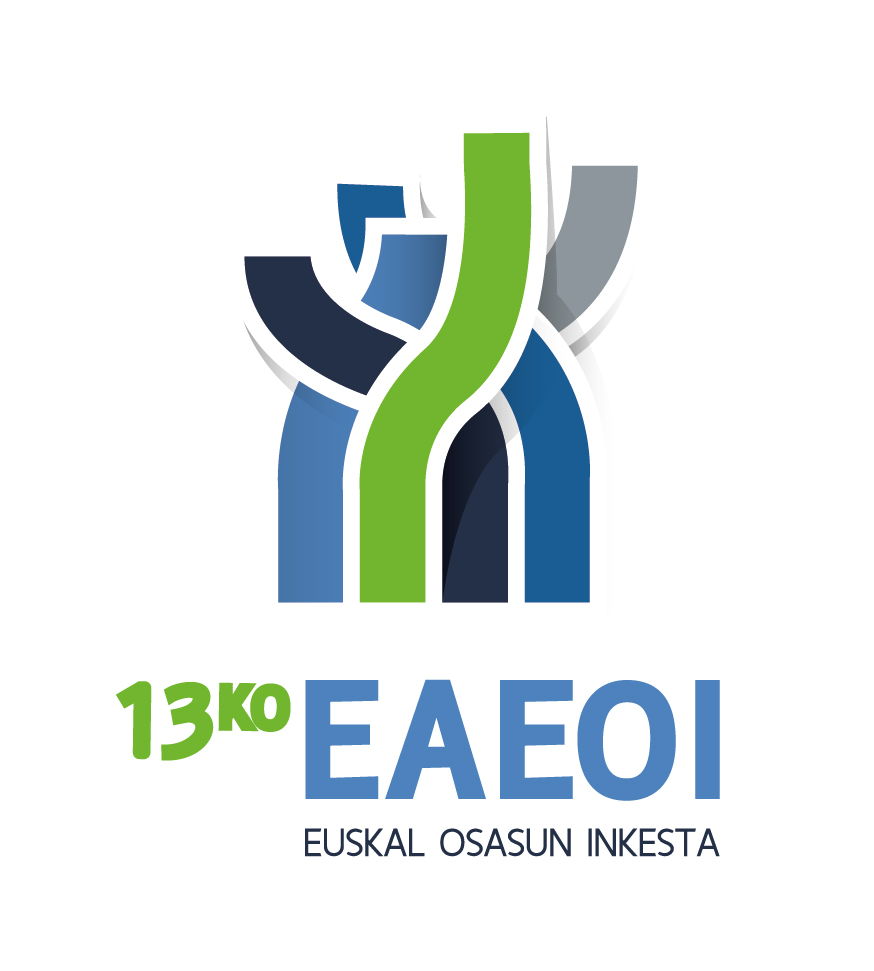 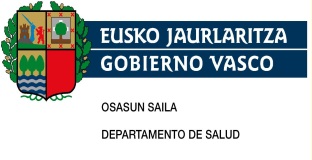 AURKIBIDEA1. taula: Biztanleriaren banaketa nork bere lanarekin duen gogobetetzearen arabera, sexua, adina eta lurralde historikoa kontuan izanik	12. taula: Biztanleriaren banaketa nork bere lanarekin duen gogobetetzearen arabera, sexua, adina eta klase soziala kontuan izanik	73. taula: Biztanleriaren banaketa nork bere lanarekin duen gogobetetzearen arabera, sexua, adina eta ikasketa-maila kontuan izanik*	164. taula: Arrisku ergonomikoak oso maiz dauzkan  edo eduki dituen pertsonen proportzioa (%), sexua eta adina kontuan izanik	225. taula: Arrisku ergonomikoak oso maiz dauzkan  edo eduki dituen pertsonen proportzioa (%), sexua, adina eta lurralde historikoa kontuan izanik	23Gizonezkoak	23Emakumezkoak	246. taula: Arrisku ergonomikoak oso maiz dauzkan  edo eduki dituen pertsonen proportzioa (%), sexua, adina eta klase soziala kontuan izanik	25Gizonezkoak	25Emakumezkoak	267. taula: Arrisku ergonomikoak oso maiz dauzkan  edo eduki dituen pertsonen proportzioa (%), sexua, adina eta ikasketa-maila kontuan izanik*	27Gizonezkoak	27Emakumezkoak	288. taula: Arrisku fisiko-kimikoak oso maiz dauzkan  edo eduki dituen pertsonen proportzioa (%), sexua eta adina kontuan izanik	299. taula: Arrisku fisiko-kimikoak oso maiz dauzkan  edo eduki dituen pertsonen proportzioa (%), sexua, adina eta lurralde historikoa kontuan izanik	30Gizonezkoak	30Emakumezkoak	3110. taula: Arrisku fisiko-kimikoak oso maiz dauzkan  edo eduki dituen pertsonen proportzioa (%), sexua, adina eta klase soziala kontuan izanik	32Gizonezkoak	32Emakumezkoak	3311. taula: Arrisku fisiko-kimikoak oso maiz dauzkan  edo eduki dituen pertsonen proportzioa (%), sexua, adina eta ikasketa-maila kontuan izanik	34Gizonezkoak	34Emakumezkoak	35Oso pozikOso pozikPozikPozikEz hain pozikEz hain pozikEz dago batere pozikEz dago batere pozikGuztiraGuztiraGizonezkoakGuztiraEAENN173.543173.543557.492557.49277.26277.26213.56513.565821.861821.861GizonezkoakGuztiraEAE%%21,121,167,867,89,49,41,71,7100,0100,0GizonezkoakGuztiraArabaNN22.27722.27782.74382.74310.92810.928946946116.895116.895GizonezkoakGuztiraAraba%%19,119,170,870,89,39,30,80,8100,0100,0GizonezkoakGuztiraGipuzkoaNN61.21961.219178.387178.38724.36824.3684.3034.303268.278268.278GizonezkoakGuztiraGipuzkoa%%22,822,866,566,59,19,11,61,6100,0100,0GizonezkoakGuztiraBizkaiaNN90.04790.047296.361296.36141.96541.9658.3158.315436.688436.688GizonezkoakGuztiraBizkaia%%20,620,667,967,99,69,61,91,9100,0100,0Gizonezkoak15-24EAENN4.7634.76317.35017.3503.5453.545..25.65925.659Gizonezkoak15-24EAE%%18,618,667,667,613,813,8..100,0100,0Gizonezkoak15-24ArabaNN1461469709701.1381.138..2.2542.254Gizonezkoak15-24Araba%%6,56,543,043,050,550,5..100,0100,0Gizonezkoak15-24GipuzkoaNN3.0433.0436.9816.9811.4001.400..11.42311.423Gizonezkoak15-24Gipuzkoa%%26,626,661,161,112,312,3..100,0100,0Gizonezkoak15-24BizkaiaNN1.5751.5759.4009.4001.0071.007..11.98211.982Gizonezkoak15-24Bizkaia%%13,113,178,478,48,48,4..100,0100,0Gizonezkoak25-44EAENN59.10959.109218.100218.10037.31637.3167.5417.541322.066322.066Gizonezkoak25-44EAE%%18,418,467,767,711,611,62,32,3100,0100,0Gizonezkoak25-44ArabaNN7.2947.29435.06935.0695.4915.49142542548.27948.279Gizonezkoak25-44Araba%%15,115,172,672,611,411,40,90,9100,0100,0Gizonezkoak25-44GipuzkoaNN22.54022.54068.62668.62610.59610.5962.3712.371104.132104.132Gizonezkoak25-44Gipuzkoa%%21,621,665,965,910,210,22,32,3100,0100,0Gizonezkoak25-44BizkaiaNN29.27529.275114.405114.40521.23021.2304.7454.745169.656169.656Gizonezkoak25-44Bizkaia%%17,317,367,467,412,512,52,82,8100,0100,0Gizonezkoak45-64EAENN56.07256.072208.944208.94427.69327.6935.5115.511298.220298.220Gizonezkoak45-64EAE%%18,818,870,170,19,39,31,81,8100,0100,0Gizonezkoak45-64ArabaNN7.6567.65630.82830.8283.7103.71044544542.64042.640Gizonezkoak45-64Araba%%18,018,072,372,38,78,71,01,0100,0100,0Gizonezkoak45-64GipuzkoaNN17.92617.92667.32567.3258.9528.9521.6721.67295.87595.875Gizonezkoak45-64Gipuzkoa%%18,718,770,270,29,39,31,71,7100,0100,0Gizonezkoak45-64BizkaiaNN30.49030.490110.790110.79015.03115.0313.3943.394159.706159.706Gizonezkoak45-64Bizkaia%%19,119,169,469,49,49,42,12,1100,0100,0Gizonezkoak65-74EAENN26.26026.26060.74060.7405.8175.81726126193.07793.077Gizonezkoak65-74EAE%%28,228,265,365,36,26,20,30,3100,0100,0Gizonezkoak65-74ArabaNN3.1033.1039.7329.732108108..12.94312.943Gizonezkoak65-74Araba%%24,024,075,275,20,80,8..100,0100,0Gizonezkoak65-74GipuzkoaNN9.7649.76418.70218.7022.4702.47026126131.19731.197Gizonezkoak65-74Gipuzkoa%%31,331,359,959,97,97,90,80,8100,0100,0Gizonezkoak65-74BizkaiaNN13.39313.39332.30532.3053.2383.238..48.93748.937Gizonezkoak65-74Bizkaia%%27,427,466,066,06,66,6..100,0100,0Gizonezkoak>=75EAENN27.33927.33952.35852.3582.8902.89025225282.83982.839Gizonezkoak>=75EAE%%33,033,063,263,23,53,50,30,3100,0100,0Gizonezkoak>=75ArabaNN4.0794.0796.1436.143481481767610.77910.779Gizonezkoak>=75Araba%%37,837,857,057,04,54,50,70,7100,0100,0Gizonezkoak>=75GipuzkoaNN7.9467.94616.75516.755951951..25.65225.652Gizonezkoak>=75Gipuzkoa%%31,031,065,365,33,73,7..100,0100,0Gizonezkoak>=75BizkaiaNN15.31415.31429.46029.4601.4581.45817617646.40846.408Gizonezkoak>=75Bizkaia%%33,033,063,563,53,13,10,40,4100,0100,0EmakumezkoakGuztiraEAENN153.334153.334462.373462.37355.44255.4426.6716.671677.820677.820EmakumezkoakGuztiraEAE%%22,622,668,268,28,28,21,01,0100,0100,0EmakumezkoakGuztiraArabaNN21.21321.21371.80371.8039.6339.633579579103.228103.228EmakumezkoakGuztiraAraba%%20,520,569,669,69,39,30,60,6100,0100,0EmakumezkoakGuztiraGipuzkoaNN53.66153.661153.711153.71117.29517.2952.3192.319226.987226.987EmakumezkoakGuztiraGipuzkoa%%23,623,667,767,77,67,61,01,0100,0100,0EmakumezkoakGuztiraBizkaiaNN78.46078.460236.858236.85828.51428.5143.7733.773347.605347.605EmakumezkoakGuztiraBizkaia%%22,622,668,168,18,28,21,11,1100,0100,0Emakumezkoak15-24EAENN4.2894.28916.59816.5981.5261.526..22.41422.414Emakumezkoak15-24EAE%%19,119,174,174,16,86,8..100,0100,0Emakumezkoak15-24ArabaNN7047042.7242.724543543..3.9713.971Emakumezkoak15-24Araba%%17,717,768,668,613,713,7..100,0100,0Emakumezkoak15-24GipuzkoaNN8148146.3936.393290290..7.4967.496Emakumezkoak15-24Gipuzkoa%%10,910,985,385,33,93,9..100,0100,0Emakumezkoak15-24BizkaiaNN2.7722.7727.4817.481693693..10.94710.947Emakumezkoak15-24Bizkaia%%25,325,368,368,36,36,3..100,0100,0Emakumezkoak25-44EAENN66.26066.260191.297191.29725.68225.6823.2723.272286.512286.512Emakumezkoak25-44EAE%%23,123,166,866,89,09,01,11,1100,0100,0Emakumezkoak25-44ArabaNN8.7458.74530.19930.1994.6034.60341941943.96743.967Emakumezkoak25-44Araba%%19,919,968,768,710,510,51,01,0100,0100,0Emakumezkoak25-44GipuzkoaNN23.06223.06258.40058.4008.0978.0971.3431.34390.90290.902Emakumezkoak25-44Gipuzkoa%%25,425,464,264,28,98,91,51,5100,0100,0Emakumezkoak25-44BizkaiaNN34.45434.454102.698102.69812.98212.9821.5101.510151.644151.644Emakumezkoak25-44Bizkaia%%22,722,767,767,78,68,61,01,0100,0100,0Emakumezkoak45-64EAENN49.20649.206176.980176.98022.39522.3951.7011.701250.282250.282Emakumezkoak45-64EAE%%19,719,770,770,78,98,90,70,7100,0100,0Emakumezkoak45-64ArabaNN6.8216.82125.77225.7723.4063.40616016036.15936.159Emakumezkoak45-64Araba%%18,918,971,371,39,49,40,40,4100,0100,0Emakumezkoak45-64GipuzkoaNN16.14016.14057.59457.5947.5307.53083583582.09982.099Emakumezkoak45-64Gipuzkoa%%19,719,770,270,29,29,21,01,0100,0100,0Emakumezkoak45-64BizkaiaNN26.24426.24493.61493.61411.46011.460707707132.025132.025Emakumezkoak45-64Bizkaia%%19,919,970,970,98,78,70,50,5100,0100,0Emakumezkoak65-74EAENN14.60314.60338.97038.9703.8443.84477277258.18858.188Emakumezkoak65-74EAE%%25,125,167,067,06,66,61,31,3100,0100,0Emakumezkoak65-74ArabaNN2.8682.8687.3707.370544544..10.78210.782Emakumezkoak65-74Araba%%26,626,668,468,45,05,0..100,0100,0Emakumezkoak65-74GipuzkoaNN5.5235.52314.42614.4261.1001.100..21.05021.050Emakumezkoak65-74Gipuzkoa%%26,226,268,568,55,25,2..100,0100,0Emakumezkoak65-74BizkaiaNN6.2116.21117.17317.1732.2002.20077277226.35626.356Emakumezkoak65-74Bizkaia%%23,623,665,265,28,38,32,92,9100,0100,0Emakumezkoak>=75EAENN18.97618.97638.52838.5281.9951.99592592560.42460.424Emakumezkoak>=75EAE%%31,431,463,863,83,33,31,51,5100,0100,0Emakumezkoak>=75ArabaNN2.0752.0755.7375.737537537..8.3498.349Emakumezkoak>=75Araba%%24,924,968,768,76,46,4..100,0100,0Emakumezkoak>=75GipuzkoaNN8.1228.12216.89816.89827927914114125.44025.440Emakumezkoak>=75Gipuzkoa%%31,931,966,466,41,11,10,60,6100,0100,0Emakumezkoak>=75BizkaiaNN8.7798.77915.89215.8921.1791.17978478426.63526.635Emakumezkoak>=75Bizkaia%%33,033,059,759,74,44,42,92,9100,0100,0Sexu biakGuztiraEAENN326.877326.8771.019.8651.019.865132.704132.70420.23620.2361.499.6811.499.681Sexu biakGuztiraEAE%%21,821,868,068,08,88,81,31,3100,0100,0Sexu biakGuztiraArabaNN43.49043.490154.547154.54720.56120.5611.5251.525220.123220.123Sexu biakGuztiraAraba%%19,819,870,270,29,39,30,70,7100,0100,0Sexu biakGuztiraGipuzkoaNN114.880114.880332.099332.09941.66441.6646.6226.622495.265495.265Sexu biakGuztiraGipuzkoa%%23,223,267,167,18,48,41,31,3100,0100,0Sexu biakGuztiraBizkaiaNN168.507168.507533.219533.21970.47970.47912.08812.088784.293784.293Sexu biakGuztiraBizkaia%%21,521,568,068,09,09,01,51,5100,0100,0Sexu biak15-24EAENN9.0539.05333.94833.9485.0715.071..48.07248.072Sexu biak15-24EAE%%18,818,870,670,610,510,5..100,0100,0Sexu biak15-24ArabaNN8498493.6943.6941.6821.682..6.2256.225Sexu biak15-24Araba%%13,613,659,359,327,027,0..100,0100,0Sexu biak15-24GipuzkoaNN3.8563.85613.37313.3731.6891.689..18.91918.919Sexu biak15-24Gipuzkoa%%20,420,470,770,78,98,9..100,0100,0Sexu biak15-24BizkaiaNN4.3474.34716.88116.8811.7001.700..22.92822.928Sexu biak15-24Bizkaia%%19,019,073,673,67,47,4..100,0100,0Sexu biak25-44EAENN125.369125.369409.397409.39762.99862.99810.81310.813608.579608.579Sexu biak25-44EAE%%20,620,667,367,310,410,41,81,8100,0100,0Sexu biak25-44ArabaNN16.03916.03965.26865.26810.09410.09484484492.24692.246Sexu biak25-44Araba%%17,417,470,870,810,910,90,90,9100,0100,0Sexu biak25-44GipuzkoaNN45.60145.601127.026127.02618.69318.6933.7143.714195.034195.034Sexu biak25-44Gipuzkoa%%23,423,465,165,19,69,61,91,9100,0100,0Sexu biak25-44BizkaiaNN63.72963.729217.103217.10334.21234.2126.2556.255321.299321.299Sexu biak25-44Bizkaia%%19,819,867,667,610,610,61,91,9100,0100,0Sexu biak45-64EAENN105.278105.278385.923385.92350.08850.0887.2127.212548.502548.502Sexu biak45-64EAE%%19,219,270,470,49,19,11,31,3100,0100,0Sexu biak45-64ArabaNN14.47714.47756.60056.6007.1167.11660560578.79878.798Sexu biak45-64Araba%%18,418,471,871,89,09,00,80,8100,0100,0Sexu biak45-64GipuzkoaNN34.06634.066124.919124.91916.48116.4812.5072.507177.974177.974Sexu biak45-64Gipuzkoa%%19,119,170,270,29,39,31,41,4100,0100,0Sexu biak45-64BizkaiaNN56.73456.734204.404204.40426.49126.4914.1004.100291.730291.730Sexu biak45-64Bizkaia%%19,419,470,170,19,19,11,41,4100,0100,0Sexu biak65-74EAENN40.86240.86299.71099.7109.6619.6611.0331.033151.265151.265Sexu biak65-74EAE%%27,027,065,965,96,46,40,70,7100,0100,0Sexu biak65-74ArabaNN5.9715.97117.10317.103652652..23.72623.726Sexu biak65-74Araba%%25,225,272,172,12,72,7..100,0100,0Sexu biak65-74GipuzkoaNN15.28715.28733.12833.1283.5713.57126126152.24752.247Sexu biak65-74Gipuzkoa%%29,329,363,463,46,86,80,50,5100,0100,0Sexu biak65-74BizkaiaNN19.60419.60449.47949.4795.4385.43877277275.29275.292Sexu biak65-74Bizkaia%%26,026,065,765,77,27,21,01,0100,0100,0Sexu biak>=75EAENN46.31546.31590.88690.8864.8854.8851.1771.177143.263143.263Sexu biak>=75EAE%%32,332,363,463,43,43,40,80,8100,0100,0Sexu biak>=75ArabaNN6.1546.15411.88111.8811.0181.018767619.12819.128Sexu biak>=75Araba%%32,232,262,162,15,35,30,40,4100,0100,0Sexu biak>=75GipuzkoaNN16.06816.06833.65333.6531.2301.23014114151.09251.092Sexu biak>=75Gipuzkoa%%31,531,565,965,92,42,40,30,3100,0100,0Sexu biak>=75BizkaiaNN24.09324.09345.35245.3522.6382.63896096073.04373.043Sexu biak>=75Bizkaia%%33,033,062,162,13,63,61,31,3100,0100,0Oso pozikPozikEz hain pozikEz dago batere pozikGuztiraGizonezkoakGuztiraGuztiraN173.543557.39377.07313.565821.574GizonezkoakGuztiraGuztira%21,167,89,41,7100,0GizonezkoakGuztiraIN31.57761.0945.48055698.708GizonezkoakGuztiraI%32,061,95,60,6100,0GizonezkoakGuztiraIIN19.83743.8873.03938267.146GizonezkoakGuztiraII%29,565,44,50,6100,0GizonezkoakGuztiraIIIN39.647114.61713.587975168.826GizonezkoakGuztiraIII%23,567,98,00,6100,0GizonezkoakGuztiraIVN73.536283.52143.14210.077410.277GizonezkoakGuztiraIV%17,969,110,52,5100,0GizonezkoakGuztiraVN8.94554.27311.8241.57476.616GizonezkoakGuztiraV%11,770,815,42,1100,0Gizonezkoak15-24GuztiraN4.76317.3503.545.25.659Gizonezkoak15-24Guztira%18,667,613,8.100,0Gizonezkoak15-24IN2451.221..1.466Gizonezkoak15-24I%16,783,3..100,0Gizonezkoak15-24IIN9631.983..2.946Gizonezkoak15-24II%32,767,3..100,0Gizonezkoak15-24IIIN1.674957..2.632Gizonezkoak15-24III%63,636,4..100,0Gizonezkoak15-24IVN1.6329.2692.639.13.540Gizonezkoak15-24IV%12,168,519,5.100,0Gizonezkoak15-24VN2493.920906.5.075Gizonezkoak15-24V%4,977,217,9.100,0Gizonezkoak25-44GuztiraN59.109218.10037.3167.541322.066Gizonezkoak25-44Guztira%18,467,711,62,3100,0Gizonezkoak25-44IN11.87127.6442.778.42.292Gizonezkoak25-44I%28,165,46,6.100,0Gizonezkoak25-44IIN9.63518.9551.24928930.128Gizonezkoak25-44II%32,062,94,11,0100,0Gizonezkoak25-44IIIN12.38640.4016.546.59.332Gizonezkoak25-44III%20,968,111,0.100,0Gizonezkoak25-44IVN22.020107.38120.3056.059155.765Gizonezkoak25-44IV%14,168,913,03,9100,0Gizonezkoak25-44VN3.19823.7206.4371.19434.549Gizonezkoak25-44V%9,368,718,63,5100,0Gizonezkoak45-64GuztiraN56.072208.84527.5045.511297.932Gizonezkoak45-64Guztira%18,870,19,21,8100,0Gizonezkoak45-64IN11.74123.9361.67555637.907Gizonezkoak45-64I%31,063,14,41,5100,0Gizonezkoak45-64IIN4.46017.1501.559.23.170Gizonezkoak45-64II%19,274,06,7.100,0Gizonezkoak45-64IIIN11.95946.1436.00197565.078Gizonezkoak45-64III%18,470,99,21,5100,0Gizonezkoak45-64IVN25.096104.27814.6983.600147.671Gizonezkoak45-64IV%17,070,610,02,4100,0Gizonezkoak45-64VN2.81617.3383.57238024.106Gizonezkoak45-64V%11,771,914,81,6100,0Gizonezkoak65-74GuztiraN26.26060.7405.81726193.077Gizonezkoak65-74Guztira%28,265,36,20,3100,0Gizonezkoak65-74IN5.9176.882581.13.380Gizonezkoak65-74I%44,251,44,3.100,0Gizonezkoak65-74IIN3.5722.975.946.640Gizonezkoak65-74II%53,844,8.1,4100,0Gizonezkoak65-74IIIN5.68514.4481.040.21.173Gizonezkoak65-74III%26,968,24,9.100,0Gizonezkoak65-74IVN10.73532.0373.35716746.295Gizonezkoak65-74IV%23,269,27,30,4100,0Gizonezkoak65-74VN3514.398839.5.588Gizonezkoak65-74V%6,378,715,0.100,0Gizonezkoak>=75GuztiraN27.33952.3582.89025282.839Gizonezkoak>=75Guztira%33,063,23,50,3100,0Gizonezkoak>=75IN1.8041.412447.3.663Gizonezkoak>=75I%49,338,512,2.100,0Gizonezkoak>=75IIN1.2082.824231.4.262Gizonezkoak>=75II%28,366,35,4.100,0Gizonezkoak>=75IIIN7.94312.668..20.611Gizonezkoak>=75III%38,561,5..100,0Gizonezkoak>=75IVN14.05330.5572.14325247.005Gizonezkoak>=75IV%29,965,04,60,5100,0Gizonezkoak>=75VN2.3314.89770.7.298Gizonezkoak>=75V%31,967,11,0.100,0EmakumezkoakGuztiraGuztiraN153.334462.10455.4426.671677.551EmakumezkoakGuztiraGuztira%22,668,28,21,0100,0EmakumezkoakGuztiraIN27.32245.1185.19072878.358EmakumezkoakGuztiraI%34,957,66,60,9100,0EmakumezkoakGuztiraIIN29.53536.1523.43057269.690EmakumezkoakGuztiraII%42,451,94,90,8100,0EmakumezkoakGuztiraIIIN39.457124.03014.8041.703179.994EmakumezkoakGuztiraIII%21,968,98,20,9100,0EmakumezkoakGuztiraIVN39.991162.13718.8922.107223.127EmakumezkoakGuztiraIV%17,972,78,50,9100,0EmakumezkoakGuztiraVN17.02994.66613.1271.561126.382EmakumezkoakGuztiraV%13,574,910,41,2100,0Emakumezkoak15-24GuztiraN4.28916.5981.526.22.414Emakumezkoak15-24Guztira%19,174,16,8.100,0Emakumezkoak15-24IN1.0661.523..2.589Emakumezkoak15-24I%41,258,8..100,0Emakumezkoak15-24IIN2631.692..1.955Emakumezkoak15-24II%13,586,5..100,0Emakumezkoak15-24IIIN3353.325215.3.875Emakumezkoak15-24III%8,785,85,5.100,0Emakumezkoak15-24IVN2.0597.279833.10.171Emakumezkoak15-24IV%20,271,68,2.100,0Emakumezkoak15-24VN5662.778478.3.823Emakumezkoak15-24V%14,872,712,5.100,0Emakumezkoak25-44GuztiraN66.260191.02825.6823.272286.243Emakumezkoak25-44Guztira%23,166,79,01,1100,0Emakumezkoak25-44IN15.65823.0642.97542942.126Emakumezkoak25-44I%37,254,87,11,0100,0Emakumezkoak25-44IIN17.97114.3391.81431434.438Emakumezkoak25-44II%52,241,65,30,9100,0Emakumezkoak25-44IIIN10.99054.2417.93980973.978Emakumezkoak25-44III%14,973,310,71,1100,0Emakumezkoak25-44IVN14.55271.7489.2171.35996.877Emakumezkoak25-44IV%15,074,19,51,4100,0Emakumezkoak25-44VN7.08927.6363.73836138.823Emakumezkoak25-44V%18,371,29,60,9100,0Emakumezkoak45-64GuztiraN49.206176.98022.3951.701250.282Emakumezkoak45-64Guztira%19,770,78,90,7100,0Emakumezkoak45-64IN8.67517.1362.21529928.325Emakumezkoak45-64I%30,660,57,81,1100,0Emakumezkoak45-64IIN6.89815.5271.5027624.003Emakumezkoak45-64II%28,764,76,30,3100,0Emakumezkoak45-64IIIN18.22049.0175.98289474.113Emakumezkoak45-64III%24,666,18,11,2100,0Emakumezkoak45-64IVN10.11555.0246.58435972.082Emakumezkoak45-64IV%14,076,39,10,5100,0Emakumezkoak45-64VN5.29840.2756.1137451.760Emakumezkoak45-64V%10,277,811,80,1100,0Emakumezkoak65-74GuztiraN14.60338.9703.84477258.188Emakumezkoak65-74Guztira%25,167,06,61,3100,0Emakumezkoak65-74IN1.1532.023..3.176Emakumezkoak65-74I%36,363,7..100,0Emakumezkoak65-74IIN1.3222.0561141823.675Emakumezkoak65-74II%36,055,93,15,0100,0Emakumezkoak65-74IIIN4.6319.223669.14.523Emakumezkoak65-74III%31,963,54,6.100,0Emakumezkoak65-74IVN5.69014.1561.64610521.596Emakumezkoak65-74IV%26,365,57,60,5100,0Emakumezkoak65-74VN1.80611.5121.41548515.217Emakumezkoak65-74V%11,975,69,33,2100,0Emakumezkoak>=75GuztiraN18.97638.5281.99592560.424Emakumezkoak>=75Guztira%31,463,83,31,5100,0Emakumezkoak>=75IN7701.372..2.142Emakumezkoak>=75I%36,064,0..100,0Emakumezkoak>=75IIN3.0802.538..5.618Emakumezkoak>=75II%54,845,2..100,0Emakumezkoak>=75IIIN5.2818.224..13.504Emakumezkoak>=75III%39,160,9..100,0Emakumezkoak>=75IVN7.57413.92961228522.400Emakumezkoak>=75IV%33,862,22,71,3100,0Emakumezkoak>=75VN2.27112.4651.38364016.759Emakumezkoak>=75V%13,574,48,33,8100,0Sexu biakGuztiraGuztiraN326.8771.019.496132.51520.2361.499.124Sexu biakGuztiraGuztira%21,868,08,81,3100,0Sexu biakGuztiraIN58.899106.21310.6701.284177.066Sexu biakGuztiraI%33,360,06,00,7100,0Sexu biakGuztiraIIN49.37380.0396.469955136.836Sexu biakGuztiraII%36,158,54,70,7100,0Sexu biakGuztiraIIIN79.104238.64728.3922.678348.820Sexu biakGuztiraIII%22,768,48,10,8100,0Sexu biakGuztiraIVN113.527445.65862.03412.184633.403Sexu biakGuztiraIV%17,970,49,81,9100,0Sexu biakGuztiraVN25.974148.93924.9513.135202.998Sexu biakGuztiraV%12,873,412,31,5100,0Sexu biak15-24GuztiraN9.05333.9485.071.48.072Sexu biak15-24Guztira%18,870,610,5.100,0Sexu biak15-24IN1.3102.744..4.055Sexu biak15-24I%32,367,7..100,0Sexu biak15-24IIN1.2263.676..4.902Sexu biak15-24II%25,075,0..100,0Sexu biak15-24IIIN2.0104.282215.6.507Sexu biak15-24III%30,965,83,3.100,0Sexu biak15-24IVN3.69116.5483.472.23.712Sexu biak15-24IV%15,669,814,6.100,0Sexu biak15-24VN8156.6981.384.8.898Sexu biak15-24V%9,275,315,6.100,0Sexu biak25-44GuztiraN125.369409.12862.99810.813608.309Sexu biak25-44Guztira%20,667,310,41,8100,0Sexu biak25-44IN27.52950.7085.75242984.418Sexu biak25-44I%32,660,16,80,5100,0Sexu biak25-44IIN27.60633.2943.06360364.566Sexu biak25-44II%42,851,64,70,9100,0Sexu biak25-44IIIN23.37694.64214.485809133.311Sexu biak25-44III%17,571,010,90,6100,0Sexu biak25-44IVN36.573179.12929.5237.418252.642Sexu biak25-44IV%14,570,911,72,9100,0Sexu biak25-44VN10.28651.35610.1751.55573.372Sexu biak25-44V%14,070,013,92,1100,0Sexu biak45-64GuztiraN105.278385.82449.9007.212548.215Sexu biak45-64Guztira%19,270,49,11,3100,0Sexu biak45-64IN20.41541.0723.89085566.232Sexu biak45-64I%30,862,05,91,3100,0Sexu biak45-64IIN11.35832.6773.0617647.172Sexu biak45-64II%24,169,36,50,2100,0Sexu biak45-64IIIN30.17995.16011.9831.869139.191Sexu biak45-64III%21,768,48,61,3100,0Sexu biak45-64IVN35.211159.30221.2813.958219.753Sexu biak45-64IV%16,072,59,71,8100,0Sexu biak45-64VN8.11457.6139.68545475.866Sexu biak45-64V%10,775,912,80,6100,0Sexu biak65-74GuztiraN40.86299.7109.6611.033151.265Sexu biak65-74Guztira%27,065,96,40,7100,0Sexu biak65-74IN7.0708.905581.16.556Sexu biak65-74I%42,753,83,5.100,0Sexu biak65-74IIN4.8945.03111427610.315Sexu biak65-74II%47,448,81,12,7100,0Sexu biak65-74IIIN10.31623.6711.709.35.696Sexu biak65-74III%28,966,34,8.100,0Sexu biak65-74IVN16.42546.1925.00227267.892Sexu biak65-74IV%24,268,07,40,4100,0Sexu biak65-74VN2.15715.9102.25448520.806Sexu biak65-74V%10,476,510,82,3100,0Sexu biak>=75GuztiraN46.31590.8864.8851.177143.263Sexu biak>=75Guztira%32,363,43,40,8100,0Sexu biak>=75IN2.5752.784447.5.805Sexu biak>=75I%44,448,07,7.100,0Sexu biak>=75IIN4.2885.362231.9.881Sexu biak>=75II%43,454,32,3.100,0Sexu biak>=75IIIN13.22320.892..34.115Sexu biak>=75III%38,861,2..100,0Sexu biak>=75IVN21.62644.4862.75553769.405Sexu biak>=75IV%31,264,14,00,8100,0Sexu biak>=75VN4.60217.3621.45364024.057Sexu biak>=75V%19,172,26,02,7100,0Oso pozikPozikEz hain pozikEz dago batere pozikGuztiraGizonezkoakGuztiraGuztiraN173.543557.49277.26213.565821.861GizonezkoakGuztiraGuztira%21,167,89,41,7100,0GizonezkoakGuztiraIkasket. gabe, lehen hezk.N38.858140.17113.4182.489194.936GizonezkoakGuztiraIkasket. gabe, lehen hezk.%19,971,96,91,3100,0GizonezkoakGuztiraOinarrizko big. hezk.N24.70095.43315.7781.753137.663GizonezkoakGuztiraOinarrizko big. hezk.%17,969,311,51,3100,0GizonezkoakGuztiraGoi mailako big. hezk.N65.207215.12936.4958.181325.012GizonezkoakGuztiraGoi mailako big. hezk.%20,166,211,22,5100,0GizonezkoakGuztiraHirugarren hezkuntzaN44.778106.75911.5711.142164.250GizonezkoakGuztiraHirugarren hezkuntza%27,365,07,00,7100,0Gizonezkoak15-24GuztiraN4.76317.3503.545.25.659Gizonezkoak15-24Guztira%18,667,613,8.100,0Gizonezkoak15-24Ikasket. gabe, lehen hezk.N4881.104..1.592Gizonezkoak15-24Ikasket. gabe, lehen hezk.%30,769,3..100,0Gizonezkoak15-24Oinarrizko big. hezk.N6993.1431.496.5.338Gizonezkoak15-24Oinarrizko big. hezk.%13,158,928,0.100,0Gizonezkoak15-24Goi mailako big. hezk.N2.07710.8042.049.14.930Gizonezkoak15-24Goi mailako big. hezk.%13,972,413,7.100,0Gizonezkoak15-24Hirugarren hezkuntzaN1.4992.300..3.799Gizonezkoak15-24Hirugarren hezkuntza%39,560,5..100,0Gizonezkoak25-44GuztiraN59.109218.10037.3167.541322.066Gizonezkoak25-44Guztira%18,467,711,62,3100,0Gizonezkoak25-44Ikasket. gabe, lehen hezk.N2.35526.6304.72489434.603Gizonezkoak25-44Ikasket. gabe, lehen hezk.%6,877,013,72,6100,0Gizonezkoak25-44Oinarrizko big. hezk.N7.01236.5475.5801.65950.798Gizonezkoak25-44Oinarrizko big. hezk.%13,871,911,03,3100,0Gizonezkoak25-44Goi mailako big. hezk.N31.420102.60621.0934.401159.519Gizonezkoak25-44Goi mailako big. hezk.%19,764,313,22,8100,0Gizonezkoak25-44Hirugarren hezkuntzaN18.32252.3185.91958677.146Gizonezkoak25-44Hirugarren hezkuntza%23,867,87,70,8100,0Gizonezkoak45-64GuztiraN56.072208.94427.6935.511298.220Gizonezkoak45-64Guztira%18,870,19,31,8100,0Gizonezkoak45-64Ikasket. gabe, lehen hezk.N11.47751.5315.1271.17569.309Gizonezkoak45-64Ikasket. gabe, lehen hezk.%16,674,37,41,7100,0Gizonezkoak45-64Oinarrizko big. hezk.N9.74336.2236.237.52.204Gizonezkoak45-64Oinarrizko big. hezk.%18,769,411,9.100,0Gizonezkoak45-64Goi mailako big. hezk.N19.07280.89211.7923.780115.536Gizonezkoak45-64Goi mailako big. hezk.%16,570,010,23,3100,0Gizonezkoak45-64Hirugarren hezkuntzaN15.78040.2974.53755661.170Gizonezkoak45-64Hirugarren hezkuntza%25,865,97,40,9100,0Gizonezkoak65-74GuztiraN26.26060.7405.81726193.077Gizonezkoak65-74Guztira%28,265,36,20,3100,0Gizonezkoak65-74Ikasket. gabe, lehen hezk.N8.13026.0442.31816736.659Gizonezkoak65-74Ikasket. gabe, lehen hezk.%22,271,06,30,5100,0Gizonezkoak65-74Oinarrizko big. hezk.N3.21510.9981.9859416.291Gizonezkoak65-74Oinarrizko big. hezk.%19,767,512,20,6100,0Gizonezkoak65-74Goi mailako big. hezk.N8.99515.196820.25.012Gizonezkoak65-74Goi mailako big. hezk.%36,060,83,3.100,0Gizonezkoak65-74Hirugarren hezkuntzaN5.9198.502694.15.115Gizonezkoak65-74Hirugarren hezkuntza%39,256,24,6.100,0Gizonezkoak>=75GuztiraN27.33952.3582.89025282.839Gizonezkoak>=75Guztira%33,063,23,50,3100,0Gizonezkoak>=75Ikasket. gabe, lehen hezk.N16.40834.8631.25025252.773Gizonezkoak>=75Ikasket. gabe, lehen hezk.%31,166,12,40,5100,0Gizonezkoak>=75Oinarrizko big. hezk.N4.0318.522478.13.031Gizonezkoak>=75Oinarrizko big. hezk.%30,965,43,7.100,0Gizonezkoak>=75Goi mailako big. hezk.N3.6435.631742.10.016Gizonezkoak>=75Goi mailako big. hezk.%36,456,27,4.100,0Gizonezkoak>=75Hirugarren hezkuntzaN3.2583.342420.7.020Gizonezkoak>=75Hirugarren hezkuntza%46,447,66,0.100,0EmakumezkoakGuztiraGuztiraN153.334462.37355.4426.671677.820EmakumezkoakGuztiraGuztira%22,668,28,21,0100,0EmakumezkoakGuztiraIkasket. gabe, lehen hezk.N29.572100.94911.9502.086144.557EmakumezkoakGuztiraIkasket. gabe, lehen hezk.%20,569,88,31,4100,0EmakumezkoakGuztiraOinarrizko big. hezk.N16.07282.0117.605980106.667EmakumezkoakGuztiraOinarrizko big. hezk.%15,176,97,10,9100,0EmakumezkoakGuztiraGoi mailako big. hezk.N47.499163.17920.6431.758233.079EmakumezkoakGuztiraGoi mailako big. hezk.%20,470,08,90,8100,0EmakumezkoakGuztiraHirugarren hezkuntzaN60.191116.23515.2451.847193.517EmakumezkoakGuztiraHirugarren hezkuntza%31,160,17,91,0100,0Emakumezkoak15-24GuztiraN4.28916.5981.526.22.414Emakumezkoak15-24Guztira%19,174,16,8.100,0Emakumezkoak15-24Ikasket. gabe, lehen hezk.N1631.711..1.874Emakumezkoak15-24Ikasket. gabe, lehen hezk.%8,791,3..100,0Emakumezkoak15-24Oinarrizko big. hezk.N1632.774..2.937Emakumezkoak15-24Oinarrizko big. hezk.%5,694,4..100,0Emakumezkoak15-24Goi mailako big. hezk.N2.0766.815563.9.455Emakumezkoak15-24Goi mailako big. hezk.%22,072,16,0.100,0Emakumezkoak15-24Hirugarren hezkuntzaN1.8875.298963.8.148Emakumezkoak15-24Hirugarren hezkuntza%23,265,011,8.100,0Emakumezkoak25-44GuztiraN66.260191.29725.6823.272286.512Emakumezkoak25-44Guztira%23,166,89,01,1100,0Emakumezkoak25-44Ikasket. gabe, lehen hezk.N2.80113.6462.7261.08620.260Emakumezkoak25-44Ikasket. gabe, lehen hezk.%13,867,413,55,4100,0Emakumezkoak25-44Oinarrizko big. hezk.N4.01525.5983.484.33.097Emakumezkoak25-44Oinarrizko big. hezk.%12,177,310,5.100,0Emakumezkoak25-44Goi mailako big. hezk.N22.29784.03611.091824118.247Emakumezkoak25-44Goi mailako big. hezk.%18,971,19,40,7100,0Emakumezkoak25-44Hirugarren hezkuntzaN37.14768.0178.3821.363114.908Emakumezkoak25-44Hirugarren hezkuntza%32,359,27,31,2100,0Emakumezkoak45-64GuztiraN49.206176.98022.3951.701250.282Emakumezkoak45-64Guztira%19,770,78,90,7100,0Emakumezkoak45-64Ikasket. gabe, lehen hezk.N7.41439.3434.7218651.564Emakumezkoak45-64Ikasket. gabe, lehen hezk.%14,476,39,20,2100,0Emakumezkoak45-64Oinarrizko big. hezk.N7.01034.1323.08330144.526Emakumezkoak45-64Oinarrizko big. hezk.%15,776,76,90,7100,0Emakumezkoak45-64Goi mailako big. hezk.N18.26266.1808.69183093.964Emakumezkoak45-64Goi mailako big. hezk.%19,470,49,20,9100,0Emakumezkoak45-64Hirugarren hezkuntzaN16.51937.3255.90048460.228Emakumezkoak45-64Hirugarren hezkuntza%27,462,09,80,8100,0Emakumezkoak65-74GuztiraN14.60338.9703.84477258.188Emakumezkoak65-74Guztira%25,167,06,61,3100,0Emakumezkoak65-74Ikasket. gabe, lehen hezk.N7.19921.9752.76048532.419Emakumezkoak65-74Ikasket. gabe, lehen hezk.%22,267,88,51,5100,0Emakumezkoak65-74Oinarrizko big. hezk.N2.3059.96787818213.333Emakumezkoak65-74Oinarrizko big. hezk.%17,374,86,61,4100,0Emakumezkoak65-74Goi mailako big. hezk.N2.6313.8802051056.822Emakumezkoak65-74Goi mailako big. hezk.%38,656,93,01,5100,0Emakumezkoak65-74Hirugarren hezkuntzaN2.4673.147..5.614Emakumezkoak65-74Hirugarren hezkuntza%43,956,1..100,0Emakumezkoak>=75GuztiraN18.97638.5281.99592560.424Emakumezkoak>=75Guztira%31,463,83,31,5100,0Emakumezkoak>=75Ikasket. gabe, lehen hezk.N11.99524.2741.74242938.440Emakumezkoak>=75Ikasket. gabe, lehen hezk.%31,263,14,51,1100,0Emakumezkoak>=75Oinarrizko big. hezk.N2.5789.54016049712.774Emakumezkoak>=75Oinarrizko big. hezk.%20,274,71,23,9100,0Emakumezkoak>=75Goi mailako big. hezk.N2.2322.26793.4.592Emakumezkoak>=75Goi mailako big. hezk.%48,649,42,0.100,0Emakumezkoak>=75Hirugarren hezkuntzaN2.1712.447..4.618Emakumezkoak>=75Hirugarren hezkuntza%47,053,0..100,0Sexu biakGuztiraGuztiraN326.8771.019.865132.70420.2361.499.681Sexu biakGuztiraGuztira%21,868,08,81,3100,0Sexu biakGuztiraIkasket. gabe, lehen hezk.N68.431241.12025.3684.574339.493Sexu biakGuztiraIkasket. gabe, lehen hezk.%20,271,07,51,3100,0Sexu biakGuztiraOinarrizko big. hezk.N40.771177.44323.3822.733244.330Sexu biakGuztiraOinarrizko big. hezk.%16,772,69,61,1100,0Sexu biakGuztiraGoi mailako big. hezk.N112.707378.30857.1389.939558.092Sexu biakGuztiraGoi mailako big. hezk.%20,267,810,21,8100,0Sexu biakGuztiraHirugarren hezkuntzaN104.969222.99426.8152.989357.767Sexu biakGuztiraHirugarren hezkuntza%29,362,37,50,8100,0Sexu biak15-24GuztiraN9.05333.9485.071.48.072Sexu biak15-24Guztira%18,870,610,5.100,0Sexu biak15-24Ikasket. gabe, lehen hezk.N6512.814..3.466Sexu biak15-24Ikasket. gabe, lehen hezk.%18,881,2..100,0Sexu biak15-24Oinarrizko big. hezk.N8625.9171.496.8.275Sexu biak15-24Oinarrizko big. hezk.%10,471,518,1.100,0Sexu biak15-24Goi mailako big. hezk.N4.15317.6192.612.24.384Sexu biak15-24Goi mailako big. hezk.%17,072,310,7.100,0Sexu biak15-24Hirugarren hezkuntzaN3.3867.598963.11.947Sexu biak15-24Hirugarren hezkuntza%28,363,68,1.100,0Sexu biak25-44GuztiraN125.369409.39762.99810.813608.579Sexu biak25-44Guztira%20,667,310,41,8100,0Sexu biak25-44Ikasket. gabe, lehen hezk.N5.15640.2767.4501.98154.863Sexu biak25-44Ikasket. gabe, lehen hezk.%9,473,413,63,6100,0Sexu biak25-44Oinarrizko big. hezk.N11.02762.1459.0641.65983.895Sexu biak25-44Oinarrizko big. hezk.%13,174,110,82,0100,0Sexu biak25-44Goi mailako big. hezk.N53.717186.64132.1835.225277.767Sexu biak25-44Goi mailako big. hezk.%19,367,211,61,9100,0Sexu biak25-44Hirugarren hezkuntzaN55.469120.33514.3011.949192.054Sexu biak25-44Hirugarren hezkuntza%28,962,77,41,0100,0Sexu biak45-64GuztiraN105.278385.92350.0887.212548.502Sexu biak45-64Guztira%19,270,49,11,3100,0Sexu biak45-64Ikasket. gabe, lehen hezk.N18.89190.8749.8481.261120.873Sexu biak45-64Ikasket. gabe, lehen hezk.%15,675,28,11,0100,0Sexu biak45-64Oinarrizko big. hezk.N16.75370.3559.32030196.730Sexu biak45-64Oinarrizko big. hezk.%17,372,79,60,3100,0Sexu biak45-64Goi mailako big. hezk.N37.334147.07320.4834.610209.500Sexu biak45-64Goi mailako big. hezk.%17,870,29,82,2100,0Sexu biak45-64Hirugarren hezkuntzaN32.29977.62210.4371.040121.399Sexu biak45-64Hirugarren hezkuntza%26,663,98,60,9100,0Sexu biak65-74GuztiraN40.86299.7109.6611.033151.265Sexu biak65-74Guztira%27,065,96,40,7100,0Sexu biak65-74Ikasket. gabe, lehen hezk.N15.32948.0195.07865269.078Sexu biak65-74Ikasket. gabe, lehen hezk.%22,269,57,40,9100,0Sexu biak65-74Oinarrizko big. hezk.N5.52020.9652.86327629.624Sexu biak65-74Oinarrizko big. hezk.%18,670,89,70,9100,0Sexu biak65-74Goi mailako big. hezk.N11.62719.0771.02510531.833Sexu biak65-74Goi mailako big. hezk.%36,559,93,20,3100,0Sexu biak65-74Hirugarren hezkuntzaN8.38611.649694.20.729Sexu biak65-74Hirugarren hezkuntza%40,556,23,3.100,0Sexu biak>=75GuztiraN46.31590.8864.8851.177143.263Sexu biak>=75Guztira%32,363,43,40,8100,0Sexu biak>=75Ikasket. gabe, lehen hezk.N28.40359.1372.99268091.213Sexu biak>=75Ikasket. gabe, lehen hezk.%31,164,83,30,7100,0Sexu biak>=75Oinarrizko big. hezk.N6.60918.06263849725.805Sexu biak>=75Oinarrizko big. hezk.%25,670,02,51,9100,0Sexu biak>=75Goi mailako big. hezk.N5.8757.898835.14.608Sexu biak>=75Goi mailako big. hezk.%40,254,15,7.100,0Sexu biak>=75Hirugarren hezkuntzaN5.4285.790420.11.638Sexu biak>=75Hirugarren hezkuntza%46,649,73,6.100,0GizonezkoakGizonezkoakGizonezkoakGizonezkoakGizonezkoakGizonezkoakEmakumezkoakEmakumezkoakEmakumezkoakEmakumezkoakEmakumezkoakEmakumezkoakGuztira15-2425-4445-6465-74>=75Guztira15-2425-4445-6465-74>=75zutik denbora luzean63,975,265,560,761,767,863,866,061,064,170,668,6postura zaila,deserosoa edo nekagarria denbora luzean36,336,336,235,134,443,030,938,630,629,630,934,2oinez joan-etorri luzeak edo sarritan24,623,525,425,021,324,420,218,621,020,117,419,9zama astunak aldean eramatea22,318,024,920,418,624,813,39,012,613,815,413,8bibrazio edo astindurak11,07,511,910,811,09,12,64,53,32,03,20,6lanean ordenagailu-pantailari begira28,622,533,031,924,95,531,727,540,734,07,54,1etenik gabeko konzentrazioa edo atentzioa75,564,178,077,173,265,865,371,569,565,458,849,4mugimendu berberak behin eta berriz65,265,569,364,058,760,666,874,766,967,365,462,7GizonezkoakGuztiraGuztiraGuztira15-2415-2415-2425-4425-4425-44GizonezkoakArabaGipuzkoaBizkaiaArabaGipuzkoaBizkaiaArabaGipuzkoaBizkaiazutik denbora luzean67,566,361,387,269,478,470,069,461,8postura zaila,deserosoa edo nekagarria denbora luzean38,034,636,968,035,331,237,632,338,3oinez joan-etorri luzeak edo sarritan24,028,322,525,631,215,725,529,722,7zama astunak aldean eramatea18,125,121,89,214,423,018,927,824,8bibrazio edo astindurak6,79,912,80,08,28,26,711,813,5lanean ordenagailu-pantailari begira30,430,127,29,420,227,235,434,831,2etenik gabeko konzentrazioa edo atentzioa71,477,075,630,070,364,675,077,379,3mugimendu berberak behin eta berriz63,865,665,344,475,360,264,066,272,745-6445-6445-6465-7465-7465-74>=75>=75>=75ArabaGipuzkoaBizkaiaArabaGipuzkoaBizkaiaArabaGipuzkoaBizkaiazutik denbora luzean63,262,259,066,563,359,470,871,465,1postura zaila,deserosoa edo nekagarria denbora luzean33,934,835,743,731,833,743,446,740,9oinez joan-etorri luzeak edo sarritan23,229,023,025,120,121,119,328,423,3zama astunak aldean eramatea16,424,419,119,319,917,721,828,123,7bibrazio edo astindurak6,39,912,55,05,516,211,28,39,0lanean ordenagailu-pantailari begira35,434,029,819,524,426,66,57,74,1etenik gabeko konzentrazioa edo atentzioa74,080,475,962,474,475,364,469,963,9mugimendu berberak behin eta berriz66,267,861,160,959,957,361,257,562,1EmakumezkoakGuztiraGuztiraGuztira15-2415-2415-2425-4425-4425-44EmakumezkoakArabaGipuzkoaBizkaiaArabaGipuzkoaBizkaiaArabaGipuzkoaBizkaiazutik denbora luzean65,766,661,476,966,162,161,965,957,7postura zaila,deserosoa edo nekagarria denbora luzean30,131,830,539,235,540,527,131,631,1oinez joan-etorri luzeak edo sarritan18,925,317,225,417,316,918,129,216,9zama astunak aldean eramatea13,415,611,717,07,57,111,716,910,2bibrazio edo astindurak2,72,02,90,04,06,53,82,43,7lanean ordenagailu-pantailari begira32,629,233,030,023,529,341,938,741,5etenik gabeko konzentrazioa edo atentzioa60,564,267,546,074,578,773,666,769,9mugimendu berberak behin eta berriz61,068,267,651,680,379,264,967,467,245-6445-6445-6465-7465-7465-74>=75>=75>=75ArabaGipuzkoaBizkaiaArabaGipuzkoaBizkaiaArabaGipuzkoaBizkaiazutik denbora luzean65,066,862,271,870,770,075,365,169,8postura zaila,deserosoa edo nekagarria denbora luzean28,329,630,030,334,828,249,136,427,4oinez joan-etorri luzeak edo sarritan20,523,218,014,221,815,119,123,217,0zama astunak aldean eramatea13,315,313,017,016,713,716,613,712,9bibrazio edo astindurak2,51,72,02,12,04,60,00,80,6lanean ordenagailu-pantailari begira36,732,534,25,46,98,92,55,03,7etenik gabeko konzentrazioa edo atentzioa58,064,867,843,663,561,230,651,153,7mugimendu berberak behin eta berriz61,470,067,355,369,566,350,260,768,6GizonezkoakGuztiraGuztiraGuztiraGuztiraGuztira15-2415-2415-2415-2415-2415-2415-2415-2415-2415-2425-4425-4425-4425-4425-4425-4425-4425-4425-4425-44GizonezkoakIIIIIIIVVIIIIIIIIIIIIIVIVVVIIIIIIIIIIIIIVIVVVzutik denbora luzean29,447,052,675,784,140,640,658,558,539,039,086,286,284,384,327,327,341,641,651,851,880,480,489,889,8postura zaila,deserosoa edo nekagarria denbora luzean11,119,428,846,147,60,00,00,00,030,830,843,543,551,351,311,611,620,420,428,728,746,046,049,249,2oinez joan-etorri luzeak edo sarritan13,212,823,828,033,10,00,07,27,230,830,820,920,942,742,710,910,913,613,623,023,030,930,932,532,5zama astunak aldean eramatea2,710,017,728,834,20,00,00,00,030,830,812,612,641,241,22,22,27,77,720,220,233,833,835,535,5bibrazio edo astindurak1,75,55,915,912,50,00,00,00,00,00,07,97,916,716,71,91,94,44,48,08,018,318,39,19,1lanean ordenagailu-pantailari begira73,157,542,911,55,9100,0100,048,848,861,261,25,05,011,711,780,680,666,866,849,949,913,613,63,73,7etenik gabeko konzentrazioa edo atentzioa88,680,672,475,063,283,383,348,348,386,386,361,461,463,663,691,591,584,684,674,674,676,376,369,469,4mugimendu berberak behin eta berriz51,054,160,070,974,036,836,858,158,172,272,262,862,882,182,155,055,057,357,363,563,575,675,678,778,745-6445-6445-6445-6445-6465-7465-7465-7465-7465-7465-7465-7465-7465-74>=75>=75>=75>=75>=75>=75>=75>=75>=75>=75IIIIIIIVVIIIIIIIIIIIIVIVVVIIIIIIIIIIIIIVIVVVzutik denbora luzean31,643,351,271,581,726,563,563,557,657,671,871,875,775,736,836,871,471,455,955,974,674,671,571,5postura zaila,deserosoa edo nekagarria denbora luzean11,918,227,045,446,810,421,221,229,529,544,844,840,040,04,04,029,329,333,933,950,850,846,346,3oinez joan-etorri luzeak edo sarritan15,912,527,226,834,416,111,611,617,717,724,524,532,832,87,67,614,414,421,021,027,927,925,125,1zama astunak aldean eramatea3,110,914,026,736,43,15,65,617,417,424,824,824,624,64,04,034,434,420,820,827,527,523,623,6bibrazio edo astindurak1,16,74,815,616,62,44,34,39,09,015,115,113,913,93,33,313,613,61,31,312,212,210,810,8lanean ordenagailu-pantailari begira73,659,547,413,99,160,944,044,036,836,88,48,47,57,516,416,48,58,512,812,82,12,10,00,0etenik gabeko konzentrazioa edo atentzioa87,881,175,077,261,186,077,977,968,968,973,573,551,051,073,673,676,476,459,859,869,369,349,749,7mugimendu berberak behin eta berriz48,653,758,970,074,648,851,251,257,957,962,962,959,159,142,642,635,235,253,953,968,068,055,555,5EmakumezkoakGuztiraGuztiraGuztiraGuztiraGuztira15-2415-2415-2415-2415-2425-4425-4425-4425-4425-44EmakumezkoakIIIIIIIVVIIIIIIIVVIIIIIIIVVzutik denbora luzean38,263,435,381,988,538,182,735,684,757,536,058,431,485,285,9postura zaila,deserosoa edo nekagarria denbora luzean18,421,321,140,940,224,913,523,948,748,722,126,319,341,837,6oinez joan-etorri luzeak edo sarritan11,021,812,226,225,88,615,518,320,721,310,823,68,530,430,2zama astunak aldean eramatea5,79,06,420,317,60,010,00,010,220,26,49,73,121,218,3bibrazio edo astindurak2,22,62,33,02,50,015,50,03,78,81,92,82,44,44,2lanean ordenagailu-pantailari begira67,439,659,011,22,452,832,979,76,311,075,441,670,217,73,5etenik gabeko konzentrazioa edo atentzioa82,273,574,961,343,861,490,081,669,164,982,873,979,862,847,9mugimendu berberak behin eta berriz46,652,868,872,873,656,060,366,977,196,248,749,470,575,473,845-6445-6445-6445-6445-6465-7465-7465-7465-7465-74>=75>=75>=75>=75>=75IIIIIIIVVIIIIIIIVVIIIIIIIVVzutik denbora luzean38,863,032,984,195,258,679,151,373,585,541,878,952,367,283,6postura zaila,deserosoa edo nekagarria denbora luzean13,516,621,041,939,820,311,518,939,037,80,020,732,831,647,7oinez joan-etorri luzeak edo sarritan11,521,111,825,228,914,810,714,523,213,95,722,829,816,317,5zama astunak aldean eramatea6,27,66,323,318,40,010,414,717,617,50,09,517,514,313,2bibrazio edo astindurak3,22,32,21,71,10,00,05,03,82,10,00,00,00,41,7lanean ordenagailu-pantailari begira67,349,763,38,42,219,23,121,81,70,70,010,48,83,10,0etenik gabeko konzentrazioa edo atentzioa85,075,876,558,943,189,364,567,262,837,346,661,445,957,737,6mugimendu berberak behin eta berriz45,553,469,369,979,240,052,763,575,261,818,468,263,066,661,2GuztiraGuztiraGuztiraGuztira15-2415-2415-2415-2425-4425-4425-4425-44GizonezkoakIkasket. gabe, lehen hezk.Oinarrizko big. hezk.Goi mailako big. hezk.Hirugarren hezkuntzaIkasket. gabe, lehen hezk.Oinarrizko big. hezk.Goi mailako big. hezk.Hirugarren hezkuntzaIkasket. gabe, lehen hezk.Oinarrizko big. hezk.Goi mailako big. hezk.Hirugarren hezkuntzazutik denbora luzean75,773,868,133,1100,086,075,448,685,176,074,631,1postura zaila,deserosoa edo nekagarria denbora luzean49,546,036,711,868,245,536,58,752,945,441,911,0oinez joan-etorri luzeak edo sarritan26,131,726,612,942,739,118,512,925,737,328,211,4zama astunak aldean eramatea33,031,621,04,647,516,719,80,038,138,227,45,0bibrazio edo astindurak13,416,211,91,915,70,011,20,012,020,413,82,6lanean ordenagailu-pantailari begira6,69,229,070,10,00,025,651,46,910,225,675,0etenik gabeko konzentrazioa edo atentzioa67,172,976,086,6100,046,065,270,466,471,976,889,8mugimendu berberak behin eta berriz68,972,966,551,584,659,265,765,773,081,371,854,545-6445-6445-6445-6465-7465-7465-7465-74>=75>=75>=75>=75Ikasket. gabe, lehen hezk.Oinarrizko big. hezk.Goi mailako big. hezk.Hirugarren hezkuntzaIkasket. gabe, lehen hezk.Oinarrizko big. hezk.Goi mailako big. hezk.Hirugarren hezkuntzaIkasket. gabe, lehen hezk.Oinarrizko big. hezk.Goi mailako big. hezk.Hirugarren hezkuntzazutik denbora luzean75,770,460,934,868,874,361,830,873,573,651,437,7postura zaila,deserosoa edo nekagarria denbora luzean48,648,432,813,045,644,126,010,950,641,525,313,7oinez joan-etorri luzeak edo sarritan26,527,128,115,526,125,717,012,125,432,420,57,2zama astunak aldean eramatea35,229,815,74,728,328,08,32,329,723,613,47,2bibrazio edo astindurak15,415,910,71,214,613,89,52,210,911,32,90,0lanean ordenagailu-pantailari begira9,312,233,172,27,15,238,267,02,81,817,915,5etenik gabeko konzentrazioa edo atentzioa72,674,176,785,563,779,074,388,061,674,974,967,2mugimendu berberak behin eta berriz71,470,464,149,865,368,851,144,264,860,750,842,4GuztiraGuztiraGuztiraGuztira15-2415-2415-2415-2425-4425-4425-4425-44EmakumezkoakIkasket. gabe, lehen hezk.Oinarrizko big. hezk.Goi mailako big. hezk.Hirugarren hezkuntzaIkasket. gabe, lehen hezk.Oinarrizko big. hezk.Goi mailako big. hezk.Hirugarren hezkuntzaIkasket. gabe, lehen hezk.Oinarrizko big. hezk.Goi mailako big. hezk.Hirugarren hezkuntzazutik denbora luzean80,378,063,643,933,982,672,460,176,382,069,943,0postura zaila,deserosoa edo nekagarria denbora luzean35,538,432,920,80,061,943,033,931,043,533,923,5oinez joan-etorri luzeak edo sarritan21,724,121,914,80,011,424,918,024,128,024,115,3zama astunak aldean eramatea19,714,814,36,30,026,39,64,019,817,014,77,8bibrazio edo astindurak2,52,03,22,20,011,44,03,73,72,14,12,7lanean ordenagailu-pantailari begira5,68,834,560,317,80,018,050,75,57,433,463,9etenik gabeko konzentrazioa edo atentzioa48,557,367,879,526,571,666,188,047,052,968,679,1mugimendu berberak behin eta berriz67,974,471,156,664,3100,075,267,379,174,570,958,545-6445-6445-6445-6465-7465-7465-7465-74>=75>=75>=75>=75Ikasket. gabe, lehen hezk.Oinarrizko big. hezk.Goi mailako big. hezk.Hirugarren hezkuntzaIkasket. gabe, lehen hezk.Oinarrizko big. hezk.Goi mailako big. hezk.Hirugarren hezkuntzaIkasket. gabe, lehen hezk.Oinarrizko big. hezk.Goi mailako big. hezk.Hirugarren hezkuntzazutik denbora luzean85,481,557,343,578,370,254,447,279,662,323,538,8postura zaila,deserosoa edo nekagarria denbora luzean36,236,531,715,634,531,227,114,539,633,720,44,3oinez joan-etorri luzeak edo sarritan22,624,220,614,118,920,010,610,422,620,64,210,7zama astunak aldean eramatea20,814,715,34,920,614,06,30,018,37,95,70,0bibrazio edo astindurak2,81,02,31,43,64,61,30,00,70,90,00,0lanean ordenagailu-pantailari begira10,412,839,361,62,98,515,022,41,01,125,916,5etenik gabeko konzentrazioa edo atentzioa54,754,666,481,149,665,173,977,941,066,467,555,3mugimendu berberak behin eta berriz69,775,771,852,166,271,264,348,461,367,462,961,1GizonezkoakGizonezkoakGizonezkoakGizonezkoakGizonezkoakGizonezkoakEmakumezkoakEmakumezkoakEmakumezkoakEmakumezkoakEmakumezkoakEmakumezkoakGuztira15-2425-4445-6465-74>=75Guztira15-2425-4445-6465-74>=75kea, hautsa eta produktu toxikoak arnastea26,518,126,824,330,331,012,611,212,013,914,79,1produktu toxiko edo kaltegarriak manipulatzea edo kontaktuan egotea14,513,016,611,415,916,88,14,78,19,08,05,4agente biologiko batzuen eraginiko kutsadura5,48,06,75,42,62,610,914,313,411,44,71,8maila handiko zarata26,719,525,125,430,235,69,77,99,610,59,87,8objetuen jaurtiketa edo erorketagatik lesioak12,611,613,711,211,315,73,52,34,62,82,72,2altueratik jaustea9,67,410,99,26,910,21,00,01,21,00,70,5deskarga elektrikoa, erredurak edo makinak zein materialak erangindako zauriak10,47,112,68,69,210,63,00,04,02,43,21,7zirkulazio istripuak izatea18,27,221,619,314,48,46,23,48,56,11,41,7erradiazio ionizatzaileak1,10,01,60,80,90,91,42,51,81,50,30,0GizonezkoakGuztiraGuztiraGuztira15-2415-2415-2425-4425-4425-44GizonezkoakArabaGipuzkoaBizkaiaArabaGipuzkoaBizkaiaArabaGipuzkoaBizkaiakea, hautsa eta produktu toxikoak arnastea22,427,127,117,330,56,320,327,728,2produktu toxiko edo kaltegarriak manipulatzea edo kontaktuan egotea11,815,514,710,918,38,310,818,017,4agente biologiko batzuen eraginiko kutsadura3,56,25,418,15,68,43,57,57,1maila handiko zarata22,027,727,226,820,517,120,425,626,2objetuen jaurtiketa edo erorketagatik lesioak12,813,212,210,99,214,011,816,412,6altueratik jaustea7,29,210,66,53,811,16,611,811,5deskarga elektrikoa, erredurak edo makinak zein materialak erangindako zauriak11,111,89,417,39,23,311,114,611,9zirkulazio istripuak izatea14,720,217,86,514,90,015,023,822,2erradiazio ionizatzaileak1,11,11,10,00,00,00,80,92,245-6445-6445-6465-7465-7465-74>=75>=75>=75ArabaGipuzkoaBizkaiaArabaGipuzkoaBizkaiaArabaGipuzkoaBizkaiakea, hautsa eta produktu toxikoak arnastea18,826,624,437,923,632,528,629,332,6produktu toxiko edo kaltegarriak manipulatzea edo kontaktuan egotea9,013,810,522,012,916,315,413,818,9agente biologiko batzuen eraginiko kutsadura4,16,55,11,92,03,20,04,72,0maila handiko zarata18,728,825,131,925,532,729,238,535,4objetuen jaurtiketa edo erorketagatik lesioak12,012,210,316,16,712,917,114,216,2altueratik jaustea7,38,110,47,55,07,98,710,210,6deskarga elektrikoa, erredurak edo makinak zein materialak erangindako zauriak10,110,07,412,98,28,911,213,29,1zirkulazio istripuak izatea17,421,218,612,915,714,06,19,88,1erradiazio ionizatzaileak1,70,80,61,61,60,30,02,90,0EmakumezkoakGuztiraGuztiraGuztira15-2415-2415-2425-4425-4425-44EmakumezkoakArabaGipuzkoaBizkaiaArabaGipuzkoaBizkaiaArabaGipuzkoaBizkaiakea, hautsa eta produktu toxikoak arnastea11,014,811,77,317,58,410,213,911,4produktu toxiko edo kaltegarriak manipulatzea edo kontaktuan egotea8,87,98,07,32,25,59,35,89,1agente biologiko batzuen eraginiko kutsadura9,312,510,317,016,711,611,816,212,1maila handiko zarata8,210,19,917,214,60,06,29,610,5objetuen jaurtiketa edo erorketagatik lesioak6,13,92,53,50,03,56,47,02,7altueratik jaustea1,91,00,70,00,00,01,41,60,9deskarga elektrikoa, erredurak edo makinak zein materialak erangindako zauriak3,34,61,90,00,00,03,37,32,3zirkulazio istripuak izatea4,37,06,30,00,07,06,111,07,7erradiazio ionizatzaileak1,71,01,614,10,00,01,31,12,445-6445-6445-6465-7465-7465-74>=75>=75>=75ArabaGipuzkoaBizkaiaArabaGipuzkoaBizkaiaArabaGipuzkoaBizkaiakea, hautsa eta produktu toxikoak arnastea10,416,613,213,317,712,917,09,06,7produktu toxiko edo kaltegarriak manipulatzea edo kontaktuan egotea8,410,48,48,510,85,69,06,23,6agente biologiko batzuen eraginiko kutsadura8,612,511,44,06,63,52,23,00,6maila handiko zarata8,39,611,611,313,56,310,99,15,5objetuen jaurtiketa edo erorketagatik lesioak5,62,22,54,32,32,411,10,61,0altueratik jaustea2,30,80,72,00,80,03,60,00,0deskarga elektrikoa, erredurak edo makinak zein materialak erangindako zauriak2,52,72,23,06,20,88,51,30,0zirkulazio istripuak izatea4,56,56,30,91,02,00,01,12,8erradiazio ionizatzaileak1,41,41,50,80,50,00,00,00,0GizonezkoakGuztiraGuztiraGuztiraGuztiraGuztira15-2415-2415-2415-2415-2415-2415-2415-2425-4425-4425-4425-4425-4425-4425-4425-4425-4425-44GizonezkoakIIIIIIIVVIIIIIIIIIIVIVVVIIIIIIIIIIIIIVIVVVkea, hautsa eta produktu toxikoak arnastea8,49,516,836,730,522,60,00,00,025,925,915,915,97,37,310,110,117,517,537,637,633,133,1produktu toxiko edo kaltegarriak manipulatzea edo kontaktuan egotea3,87,37,620,816,70,00,00,00,018,618,615,915,93,03,09,29,210,010,023,623,619,619,6agente biologiko batzuen eraginiko kutsadura7,04,93,65,85,60,00,029,829,89,49,40,00,04,94,94,44,44,54,58,28,28,38,3maila handiko zarata8,214,212,037,833,50,07,20,00,019,919,941,441,49,59,514,414,411,511,535,135,132,032,0objetuen jaurtiketa edo erorketagatik lesioak3,85,15,817,917,90,00,00,00,09,29,233,933,94,34,35,55,56,86,819,719,717,217,2altueratik jaustea1,83,96,012,915,30,00,00,00,04,04,027,027,02,52,55,35,36,66,614,514,516,916,9deskarga elektrikoa, erredurak edo makinak zein materialak erangindako zauriak3,63,56,215,28,80,00,00,00,010,310,38,68,66,36,33,33,36,76,719,019,010,210,2zirkulazio istripuak izatea13,715,415,521,414,90,00,00,00,011,711,75,25,211,611,620,420,418,918,925,825,820,620,6erradiazio ionizatzaileak0,82,40,71,20,80,00,00,00,00,00,00,00,00,40,43,43,40,60,62,02,01,21,245-6445-6445-6445-6445-6465-7465-7465-7465-7465-7465-7465-7465-7465-74>=75>=75>=75>=75>=75>=75>=75>=75>=75>=75IIIIIIIVVIIIIIIIIIIIIVIVVVIIIIIIIIIIIIIVIVVVkea, hautsa eta produktu toxikoak arnastea7,85,917,433,231,611,617,417,418,918,942,242,234,534,59,39,320,020,013,413,442,842,822,322,3produktu toxiko edo kaltegarriak manipulatzea edo kontaktuan egotea3,03,96,316,414,98,910,010,07,97,922,222,219,019,04,04,013,613,65,95,924,424,47,57,5agente biologiko batzuen eraginiko kutsadura12,67,52,15,03,90,84,04,02,82,82,62,64,94,90,00,00,00,03,23,22,62,63,63,6maila handiko zarata6,413,313,835,733,89,213,913,913,413,446,346,330,430,411,611,623,623,68,18,150,350,337,037,0objetuen jaurtiketa edo erorketagatik lesioak4,06,54,515,518,53,31,41,44,74,718,018,011,011,00,00,03,13,18,98,921,521,513,013,0altueratik jaustea1,23,75,512,815,01,92,52,55,75,710,010,02,42,40,00,00,00,06,96,913,513,59,89,8deskarga elektrikoa, erredurak edo makinak zein materialak erangindako zauriak1,24,96,212,37,11,93,33,36,26,213,213,212,412,44,04,00,00,05,55,515,215,25,45,4zirkulazio istripuak izatea14,717,219,421,713,417,33,33,38,28,218,518,510,010,019,519,50,00,03,03,011,411,43,63,6erradiazio ionizatzaileak1,02,60,40,70,81,40,00,01,81,80,60,60,00,00,00,00,00,00,80,81,31,30,00,0EmakumezkoakGuztiraGuztiraGuztiraGuztiraGuztira15-2415-2415-2415-2415-2415-2425-4425-4425-4425-4425-4425-4425-4425-44EmakumezkoakIIIIIIIVVIIIIIIIIIVVIIIIIIIIIIVVVkea, hautsa eta produktu toxikoak arnastea5,67,29,115,120,90,014,014,08,315,68,76,36,36,36,39,315,719,219,2produktu toxiko edo kaltegarriak manipulatzea edo kontaktuan egotea3,86,24,47,318,50,014,014,00,07,60,05,25,26,66,65,29,015,815,8agente biologiko batzuen eraginiko kutsadura15,729,84,410,67,218,743,243,25,416,30,018,218,235,735,74,312,96,86,8maila handiko zarata8,310,45,614,37,90,010,010,04,313,90,09,29,210,310,34,514,27,47,4objetuen jaurtiketa edo erorketagatik lesioak0,33,02,85,53,30,019,419,40,01,40,00,60,62,72,73,08,44,44,4altueratik jaustea0,01,00,81,11,50,00,00,00,00,00,00,00,02,12,10,61,81,41,4deskarga elektrikoa, erredurak edo makinak zein materialak erangindako zauriak0,21,21,66,12,40,00,00,00,00,00,00,40,40,90,92,48,13,83,8zirkulazio istripuak izatea11,45,15,97,12,59,70,00,00,05,00,012,712,74,84,86,511,04,94,9erradiazio ionizatzaileak1,94,41,01,30,30,010,310,30,03,50,02,82,82,32,32,01,60,60,645-6445-6445-6445-6445-6465-7465-7465-7465-7465-7465-7465-74>=75>=75>=75>=75>=75>=75IIIIIIIVVIIIIIIIIIIVVVIIIIIIIIVVkea, hautsa eta produktu toxikoak arnastea4,38,49,213,728,611,83,810,210,219,315,715,75,75,77,36,112,28,5produktu toxiko edo kaltegarriak manipulatzea edo kontaktuan egotea1,97,04,15,825,53,30,03,23,27,116,816,85,75,71,74,24,68,8agente biologiko batzuen eraginiko kutsadura13,630,35,310,711,08,33,11,51,58,32,32,30,00,05,03,10,02,4maila handiko zarata8,612,96,614,210,66,00,05,95,918,54,44,40,00,07,75,111,85,6objetuen jaurtiketa edo erorketagatik lesioak0,03,42,83,43,40,00,04,34,33,61,11,10,00,00,00,93,13,0altueratik jaustea0,00,01,00,92,20,00,01,51,50,01,21,20,00,00,00,90,40,5deskarga elektrikoa, erredurak edo makinak zein materialak erangindako zauriak0,01,51,04,92,70,00,01,91,97,30,00,00,00,03,30,92,51,1zirkulazio istripuak izatea9,17,87,65,72,26,90,01,81,81,10,70,727,527,50,00,01,90,0erradiazio ionizatzaileak1,18,20,41,40,20,03,10,60,60,00,00,00,00,00,00,00,00,0GuztiraGuztiraGuztiraGuztira15-2415-2415-2415-2425-4425-4425-4425-44GizonezkoakIkasket. gabe, lehen hezk.Oinarrizko big. hezk.Goi mailako big. hezk.Hirugarren hezkuntzaIkasket. gabe, lehen hezk.Oinarrizko big. hezk.Goi mailako big. hezk.Hirugarren hezkuntzaIkasket. gabe, lehen hezk.Oinarrizko big. hezk.Goi mailako big. hezk.Hirugarren hezkuntzakea, hautsa eta produktu toxikoak arnastea36,036,825,29,051,57,220,88,734,140,929,29,4produktu toxiko edo kaltegarriak manipulatzea edo kontaktuan egotea18,721,214,14,951,58,813,70,017,227,817,76,6agente biologiko batzuen eraginiko kutsadura3,55,55,27,90,00,013,80,03,610,25,77,8maila handiko zarata37,630,527,19,431,124,021,60,034,726,030,19,8objetuen jaurtiketa edo erorketagatik lesioak18,216,012,43,751,512,99,80,016,818,616,14,2altueratik jaustea13,514,19,22,315,79,17,80,020,014,711,72,6deskarga elektrikoa, erredurak edo makinak zein materialak erangindako zauriak12,513,111,92,751,52,75,80,014,815,415,63,6zirkulazio istripuak izatea14,720,820,515,416,72,79,60,017,724,924,016,3erradiazio ionizatzaileak0,41,01,31,60,00,00,00,00,82,41,61,345-6445-6445-6445-6465-7465-7465-7465-74>=75>=75>=75>=75Ikasket. gabe, lehen hezk.Oinarrizko big. hezk.Goi mailako big. hezk.Hirugarren hezkuntzaIkasket. gabe, lehen hezk.Oinarrizko big. hezk.Goi mailako big. hezk.Hirugarren hezkuntzaIkasket. gabe, lehen hezk.Oinarrizko big. hezk.Goi mailako big. hezk.Hirugarren hezkuntzakea, hautsa eta produktu toxikoak arnastea35,036,321,86,838,338,623,113,536,331,814,912,8produktu toxiko edo kaltegarriak manipulatzea edo kontaktuan egotea16,217,410,32,818,922,712,67,221,814,04,62,1agente biologiko batzuen eraginiko kutsadura3,53,44,610,83,32,41,92,33,61,90,00,0maila handiko zarata37,832,523,09,836,936,329,68,340,135,430,09,8objetuen jaurtiketa edo erorketagatik lesioak16,616,49,93,018,312,64,14,420,110,17,25,1altueratik jaustea12,216,98,21,310,29,61,84,313,17,72,15,1deskarga elektrikoa, erredurak edo makinak zein materialak erangindako zauriak10,511,89,22,611,815,17,20,012,811,14,62,1zirkulazio istripuak izatea19,720,719,417,214,118,313,213,06,316,113,12,6erradiazio ionizatzaileak0,00,01,21,70,40,00,83,20,91,21,40,0GuztiraGuztiraGuztiraGuztira15-2415-2415-2415-2425-4425-4425-4425-44EmakumezkoakIkasket. gabe, lehen hezk.Oinarrizko big. hezk.Goi mailako big. hezk.Hirugarren hezkuntzaIkasket. gabe, lehen hezk.Oinarrizko big. hezk.Goi mailako big. hezk.Hirugarren hezkuntzaIkasket. gabe, lehen hezk.Oinarrizko big. hezk.Goi mailako big. hezk.Hirugarren hezkuntzakea, hautsa eta produktu toxikoak arnastea15,118,313,86,30,014,717,45,418,022,314,25,7produktu toxiko edo kaltegarriak manipulatzea edo kontaktuan egotea9,211,08,35,30,05,56,53,48,214,58,26,1agente biologiko batzuen eraginiko kutsadura4,45,210,818,90,026,611,616,12,87,110,520,0maila handiko zarata9,611,010,87,80,05,510,27,92,611,812,47,3objetuen jaurtiketa edo erorketagatik lesioak3,64,14,51,80,00,01,54,75,17,15,82,6altueratik jaustea1,10,51,20,90,00,00,00,00,01,21,41,2deskarga elektrikoa, erredurak edo makinak zein materialak erangindako zauriak3,92,94,11,10,00,00,00,03,15,76,11,6zirkulazio istripuak izatea2,64,17,38,80,017,42,60,05,65,98,79,6erradiazio ionizatzaileak0,20,21,23,30,00,02,44,10,00,01,62,945-6445-6445-6445-6465-7465-7465-7465-74>=75>=75>=75>=75Ikasket. gabe, lehen hezk.Oinarrizko big. hezk.Goi mailako big. hezk.Hirugarren hezkuntzaIkasket. gabe, lehen hezk.Oinarrizko big. hezk.Goi mailako big. hezk.Hirugarren hezkuntzaIkasket. gabe, lehen hezk.Oinarrizko big. hezk.Goi mailako big. hezk.Hirugarren hezkuntzakea, hautsa eta produktu toxikoak arnastea17,119,913,67,217,012,512,49,29,98,95,76,2produktu toxiko edo kaltegarriak manipulatzea edo kontaktuan egotea11,611,99,14,89,56,88,21,96,65,00,02,6agente biologiko batzuen eraginiko kutsadura7,84,911,419,23,11,215,39,51,80,90,06,1maila handiko zarata12,711,99,39,211,48,510,23,48,39,50,06,1objetuen jaurtiketa edo erorketagatik lesioak3,43,93,60,43,62,51,30,03,40,00,00,0altueratik jaustea1,80,41,20,51,20,00,00,00,80,00,00,0deskarga elektrikoa, erredurak edo makinak zein materialak erangindako zauriak5,71,12,60,34,04,20,00,02,21,40,00,0zirkulazio istripuak izatea3,23,07,09,51,11,90,03,91,72,80,00,0erradiazio ionizatzaileak0,50,50,74,30,00,01,32,00,00,00,00,0